Классный часТема: «Школа против коррупции».Проведенного в 10 «Б» классе.ЦЕЛИ:познакомить учащихся с таким социально — экономическим явлением как коррупция;составить представление о коррупции в разные исторические эпохи;воспитывать негативное отношение к такому явлению, как коррупция; желание бороться с    ним.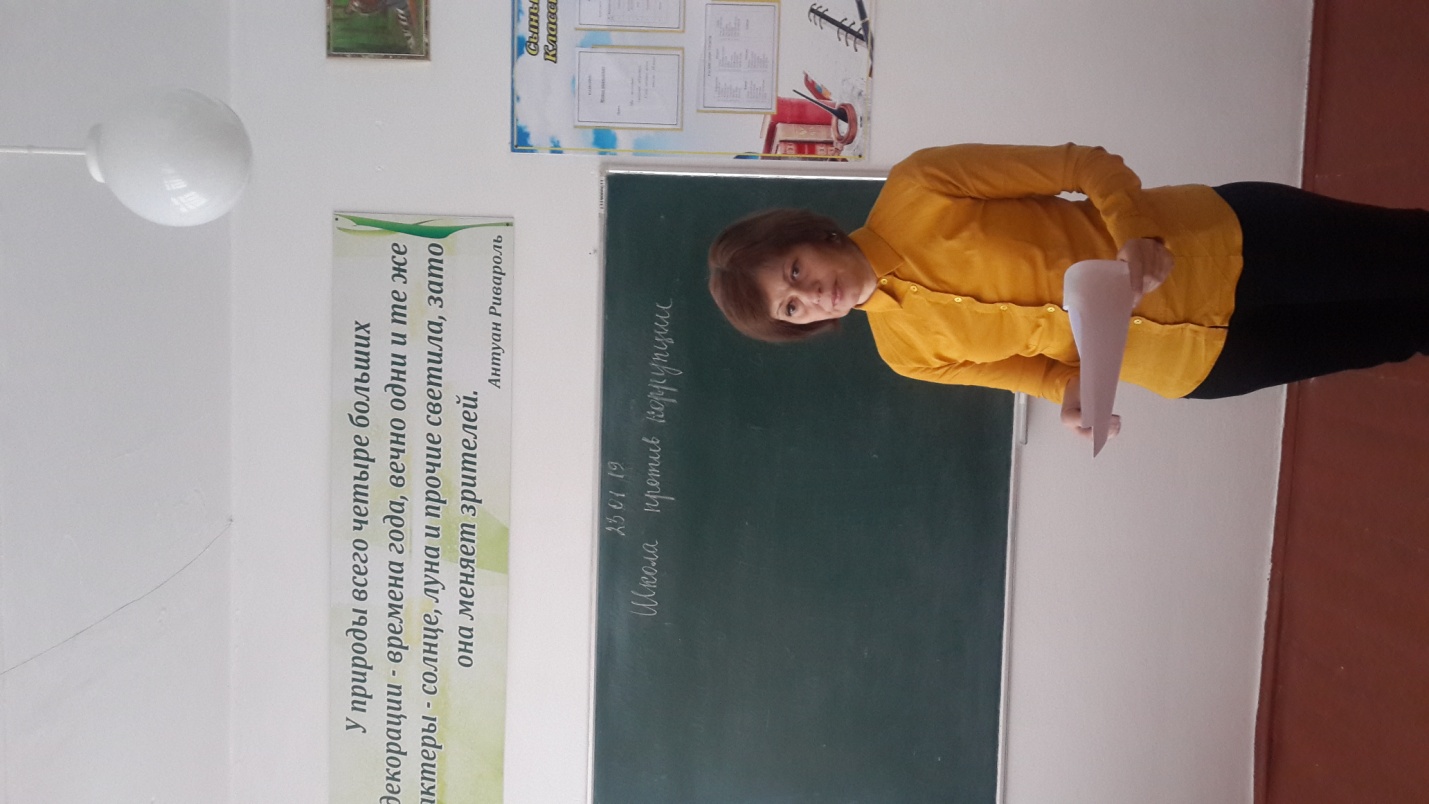 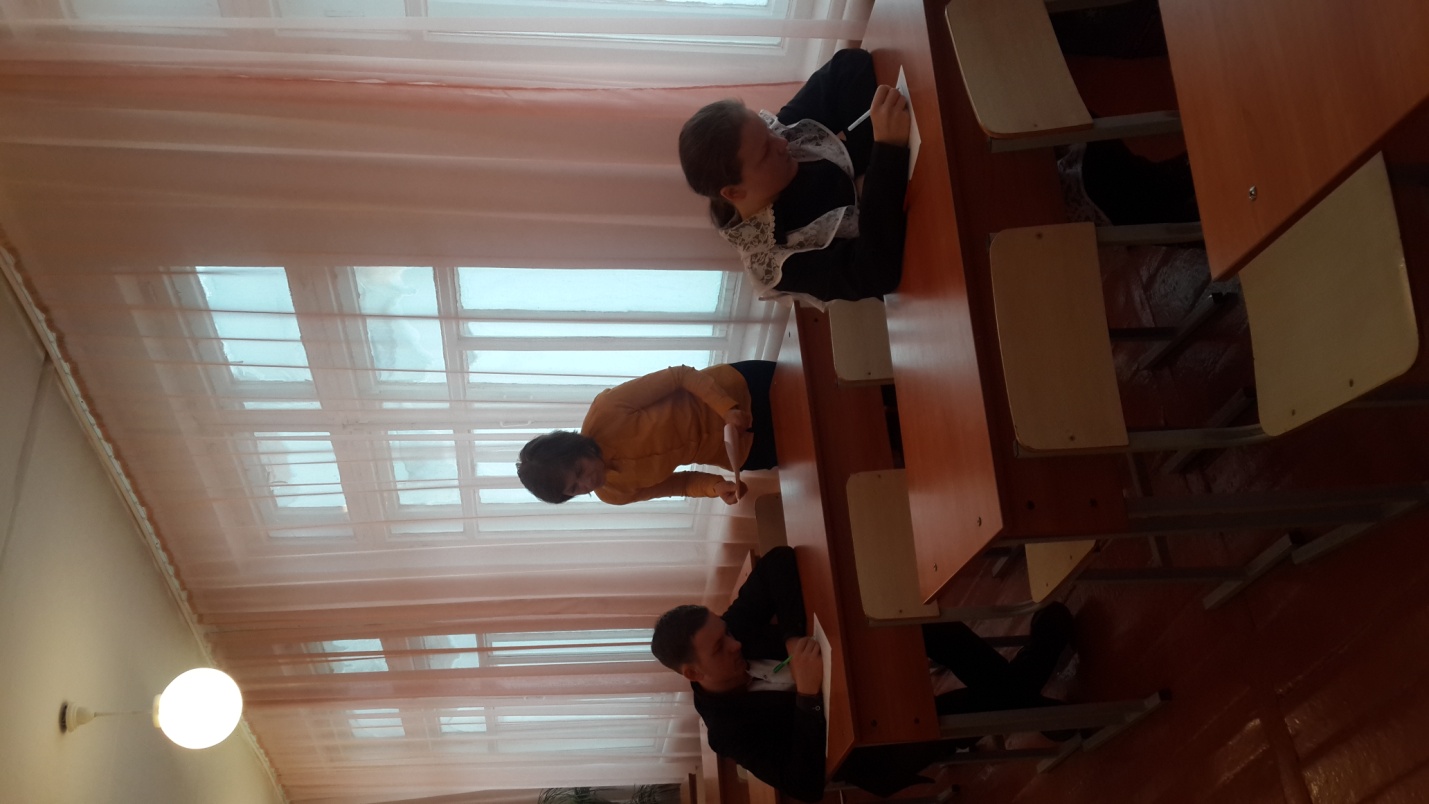 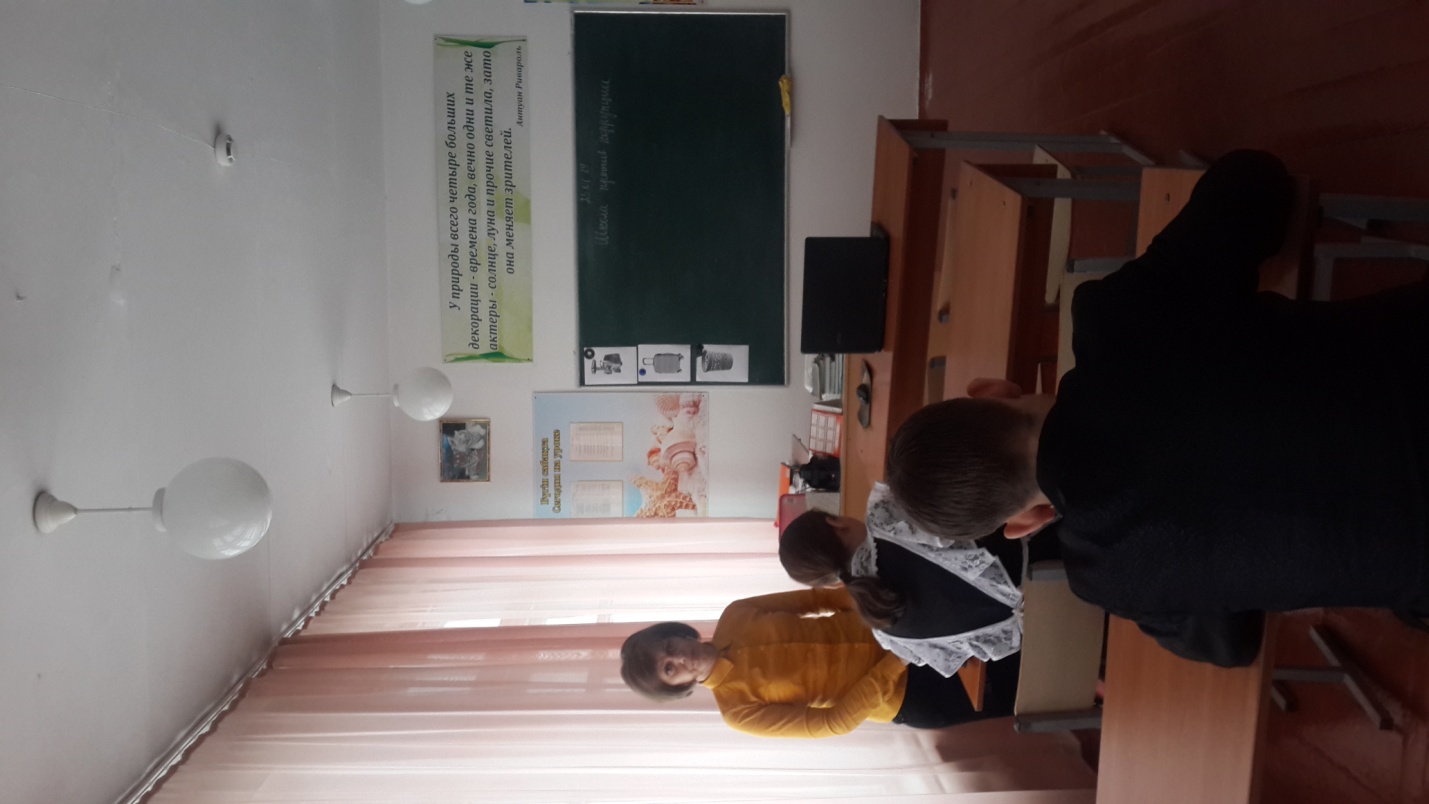 